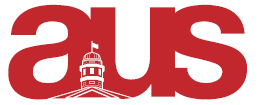 Report of CLASHA, AUS Council 21th September 2016Past Events:Prof Talk on the 31st of January: Very good turnout of around 25 students to hear prof Machi and LeGrand present their research and careers.Upcoming Events:LLC Crawl, mid-March Cooking session, late March. Journal launch party, early AprilPeer tutoring for Spanish classesAll students are welcomed to our events!Our next meeting will be on the February 13th at 5:30pm, in the CLL Lounge Respectfully Submitted,Name: Kyle Ricardo PahalPosition: VP External CLASHA